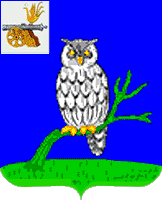 СЫЧЕВСКАЯ РАЙОННАЯ ДУМАРЕШЕНИЕ«27»  марта 2020 года                                                                                           № 259Об утверждении информационного сообщения  о приеме предложений по кандидатурам членов избирательной комиссии с правом решающего голоса в состав избирательной комиссии  муниципального образования «Сычевский район» Смоленской области на вакантные места избирательной комиссии муниципального образования «Сычевский район» Смоленской областиВ соответствии  со статьями 22, 24 Федерального закона «Об основных гарантиях избирательных прав и права на участие в референдуме граждан Российской Федерации» от 12.06.2002 г. №67-ФЗ, статьей 12 областного закона от 24.04.2003 № 12-з  «Об избирательных комиссиях, комиссиях референдума в Смоленской области», и статьей 31 Устава муниципального образования «Сычевский район» Смоленской области,       Сычевская районная Дума РЕШИЛА:      1. Утвердить информационное сообщение  о приеме предложений по кандидатурам членов избирательной комиссии с правом решающего голоса в состав избирательной комиссии  муниципального образования «Сычевский район»  Смоленской области на вакантные места избирательной комиссии муниципального образования «Сычевский район» Смоленской области (прилагается).2. Опубликовать информационное сообщение  о приеме предложений по кандидатурам членов избирательной комиссии с правом решающего голоса в состав избирательной комиссии  муниципального образования «Сычевский район» Смоленской области на вакантные места избирательной комиссии муниципального образования «Сычевский район» Смоленской области в газете «Сычевские вести».Глава муниципального образования                  Председатель Сычевской районной«Сычевский район»  Смоленской области         Думы__________М.А.Лопухова________________Т.В.НиконороваУТВЕРЖДЕНОрешением Сычевской районной Думы  от 27 марта 2020 года  № 259 ИНФОРМАЦИОННОЕ СООБЩЕНИЕ О ПРИЕМЕ ПРЕДЛОЖЕНИЙ ПО КАНДИДАТУРАМ ЧЛЕНОВ ИЗБИРАТЕЛЬНОЙ КОМИССИИ С ПРАВОМ РЕШАЮЩЕГО ГОЛОСА В СОСТАВ ИЗБИРАТЕЛЬНОЙ КОМИССИИ НА ВАКАНТНЫЕ МЕСТАИЗБИРАТЕЛЬНОЙ КОМИССИИ МУНИЦИПАЛЬНОГО ОБРАЗОВАНИЯ «СЫЧЕВСКИЙ РАЙОН»  СМОЛЕНСКОЙ ОБЛАСТИВ связи с досрочным освобождением от обязанностей членов избирательной комиссии муниципального образования «Сычевский район» Смоленской области с правом решающего голоса, руководствуясь пунктом 6 статьи 29 Федерального закона « Об основных гарантиях избирательных прав и права на участие в референдуме граждан Российской Федерации» Сычевская районная Дума объявляет прием предложений по кандидатурам для назначения новых членов комиссии с правом решающего голоса. Прием документов осуществляется в течение 10 дней со дня опубликования настоящего сообщения по адресу: 215280, Смоленская область, г. Сычевка, пл. Революции, д. 1, в рабочие дни  с 09.00 до 16.00 часов,  контактный телефон: 8 (48130) 4-21-93.Сычевская районная Дума